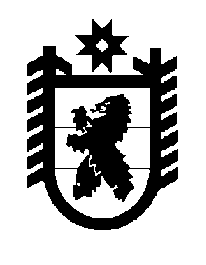 Российская Федерация Республика Карелия    ПРАВИТЕЛЬСТВО РЕСПУБЛИКИ КАРЕЛИЯРАСПОРЯЖЕНИЕот  11 августа 2016 года № 619р-Пг. Петрозаводск Рассмотрев предложение Государственного комитета Республики Карелия по управлению государственным имуществом и организации закупок, учитывая решение Совета Кондопожского муниципального района от 18 мая 2016 года № 3 «Об утверждении Перечня имущества, предлагаемого к  передаче в муниципальную собственность Кондопожского муниципального района из государственной собственности Республики Карелия», в соответствии с Законом Республики Карелия от 2 октября 
1995 года № 78-ЗРК «О порядке передачи объектов государственной собственности Республики Карелия в муниципальную собственность» передать в муниципальную собственность  Кондопожского муниципального района от Министерства образования Республики Карелия государственное имущество Республики Карелия согласно приложению к настоящему распоряжению.           ГлаваРеспублики  Карелия                                                              А.П. ХудилайненПЕРЕЧЕНЬ государственного имущества Республики Карелия, передаваемого в муниципальную собственность Кондопожского муниципального района_________________Приложение к распоряжениюПравительства Республики Карелияот 11 августа 2016 года № 619р-П№ п/пНаименованиеимуществаКоличество, штукОбщаястоимость,рублейБольшая Российская энциклопедия. Том 211120900,00Большая Российская энциклопедия. Том 221120900,00Большая Российская энциклопедия. Том 231120900,00Большая Российская энциклопедия. Том 241120900,00Большая Российская энциклопедия. Том 251120900,00Большая Российская энциклопедия. Том 261120900,00Большая Российская энциклопедия. Том 271120900,77Большая Российская энциклопедия. Том 281120900,77Большая Российская энциклопедия. Том 291120900,77Итого99188102,31